1st APT Coordination Meeting for RA-12Date: 16 January 2012, Time: 13:00 – 14:00 Hours, Venue: Popov Room, ITU Tower PROVISIONAL AGENDAOpeningOrganizing the APT RA CoordinationMeeting ScheduleStructure Rapporteur for RAG: Dr. Seong, Hyang-Suk, KoreaRapporteur for Resolution ITU-R1: Mr. Neil Meaney, AustraliaRapporteur for Resolution ITU-R6: Dr. Katsuhiko Kosaka, JapanRapporteur for Resolution ITU-R15: Ms. Rachaneewan, ThailandRapporteur for Coordination between ITU-R and ITU-T: Mr. Kavouss ArastehRapporteur for New ITU-R Resolution on Cognitive Radio: Mr. Lang, chinaRapporteur for New ITU-R Resolution on Short Range Device: Mr. Chang, ChinaAny other voluteers on specfic points?Candidates for ITU-R elected position Any other businessDr. Kyujin WeeChairman, APT Coordination Meeting for RA-12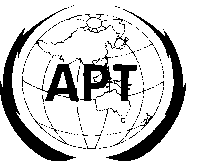 ASIA-PACIFIC TELECOMMUNITYAPT Coordination Meetings During RA-12 and WRC-12APT Coordination Meetings During RA-12 and WRC-1216 January 201216 January 2012